МКУ «Служба ГО и ЧС МО г. Лесосибирска» напоминает!Согреваемся в морозы безопасно!Одна из основных причин пожаров в зимний период в домах - нарушение правил пожарной безопасности при эксплуатации электрооборудования.
О всех случаях возникновения загораний немедленно информировать сотрудников МЧС по телефону 101 или оперативного дежурного ЕДДС по телефонам: 112.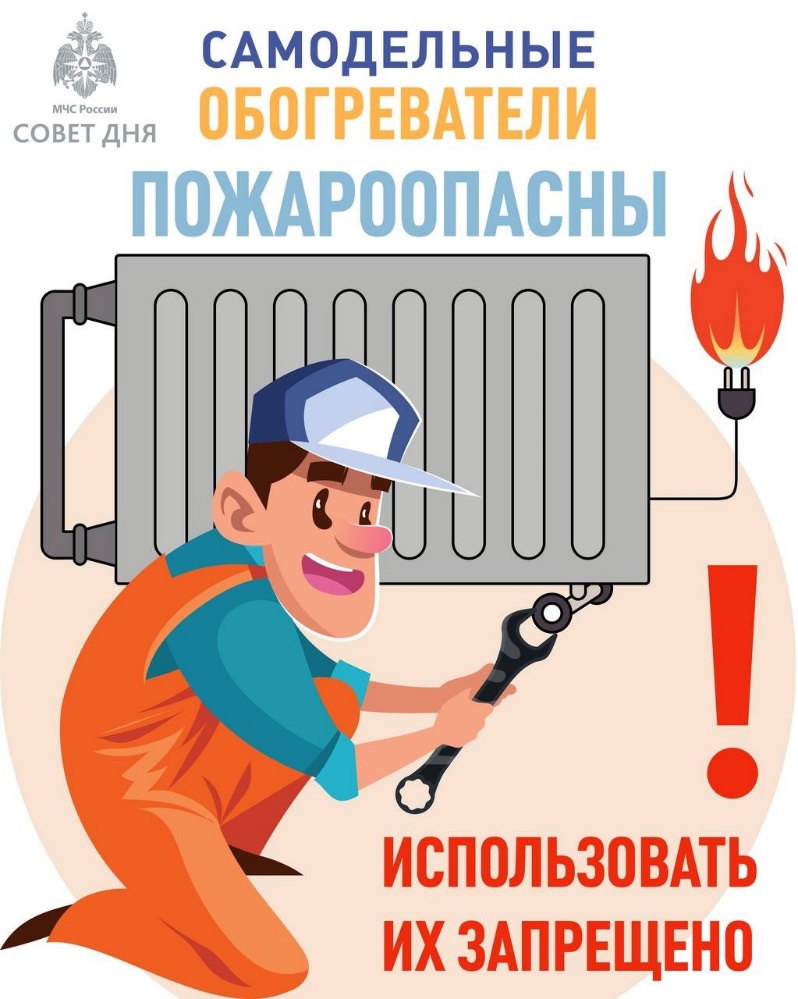 